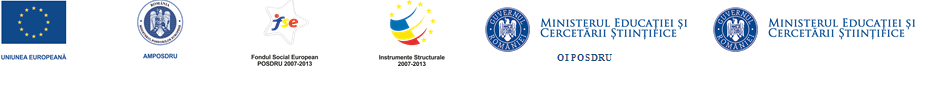 Programul Operaţional Sectorial Dezvoltarea Resurselor Umane 2007 – 2013 Axa prioritară 1. „Educaţia şi formarea profesionalǎ în sprijinul creşterii economice şi dezvoltǎrii societǎţii bazate pe cunoaştere”Domeniul major de intervenţie 1.1. Acces la educaţie si formare profesionala iniţială de calitateTitlul proiectului: „Istoria recenta a României. Pachet educaţional pentru cursul opţional de Istorie recentă a României”Nr. de identificare al contractului: POSDRU/153/1.1/S/142342  SMIS 52837FORMULAR INREGISTRARE A GRUPULUI ŢINTĂFormular individual de inregistrareCod proiect: POS DRU /153/1.1/S/142342  SMIS 52837Titlu proiect: „Istoria recentă a României. Pachet educaţional pentru cursul opţional de Istorie recentă a României”Reprezentant legal/ Coordonator proiect: Gabriel LeahuAxa Prioritară: – 1 – "Educaţia şi formarea profesională in sprijinul creşterii economice şi dezvoltării societăţiibazate pe cunoaştere"Domeniu Major de Intervenţie: 1.1. Acces la educaţie si formare profesionala iniţială de calitate  Notă: Datele cuprinse in acest formular vor fi tratate confidenţial, in conformitate cu prevederile Directivei CE/95/46 privind protecţia persoanelor fizice in ceea ce priveşte prelucrarea datelor cu caracter personal şi libera circulaţie a acestor date, transpusă prin Legea nr. 677/2001 privind protecţia persoanelor cu privire la prelucrarea datelor cu caracter personal şi libera circulaţie a acestor date cu modificările şi completările ulterioare, precum şi prevederile Directivei 2002/58/ CE privind prelucrarea datelor cu caracter personal şi protecţia vieţii private în sectorul comunicaţiilor electronice, transpusă prin Legea nr. 506/2004.I. Informaţii personale:I.1. Nume participant (nume şi prenume)CNP .................................. , Adresa: ................................................................................................Telefon:............................. , E- mail: .........................................I.2. Gen: [ ] Masculin [  ] FemininI.3. Naţionalitate: [  ] romană [ ] alta(specificaţi)I.4. Varstă (varsta in ani impliniţi):....................I.5. Locul de reşedinţă: [  ] rural [ ] urbanII. Nivelul de instruire (nivelul ultimei instituţii de invăţămant absolvite): ..................................Instituţie de invăţămant superiorLicenţă MasterDoctoratPost- doctoratUnitate de invăţămant terţiar non- universitar 1Şcoală post- licealăŞcoală de maiştriUnitate de invăţămant secundarInvăţămant secundar superior Ciclul superior al liceului 2 - Filiera teoretică - Filiera tehnologică- Filiera vocaţionalăInvăţămant secundar inferior1Ciclu de invăţămant non- universitar care asigură o calificare superioară celei obţinute prin invăţămant secundar şi la care au acces absolvenţii de invăţămant secundar superior, cu sau fără diplomă de bacalaureat.2Cuprinde clasele XI – XII/ XIII, care se organizează şi funcţionează in cadrul unităţilor de invăţămant cu clasele I – X, V – X, I – XII/ XIII, V – XII/ XIII sau IX – XII/ XIII. In invăţămantul liceal sunt cuprinşi şi absolvenţii fostelor şcoli medii de cultură generală, şcolilor medii de specialitate, precum şi absolvenţii liceelor care au funcţionat cu 10 clase.Ciclul inferior al liceului 1- Filiera teoretică- Filiera tehnologică- Filiera vocaţionalăAnul de completare 2Filiera tehnologică - ruta progresivăŞcoala de arte şi meserii 3Filiera tehnologică - ruta progresivă de calificareCiclul gimnazial 4Invăţămant primar 5Fără şcoală absolvită 6III. Statutul pe piaţa muncii: ...............................................................................1Cuprinde clasele IX – X, care se organizează şi funcţionează in cadrul unităţilor de invăţămant cu clasele I – X, V – X, I – XII/ XIII, V – XII/ XIII sau IX – XII/ XIII2Perioadă de pregătire urmată şi absolvită de absolvenţii şcolilor de arte şi meserii cu certificat de absolvire şi cu certificat de calificare profesională nivel 1.Absolvenţii anului de completare pot fi certificaţi pentru nivelul 2 de calificare şi au acces in ciclul superior al liceului3In şcolile de arte şi meserii se organizează invăţămant pentru profesoinalizare, in scopul calificării de nivel 1 (profil tehnic, resurse naturale şi protecţia mediului, servicii). Şcolile de arte şi meserii pot funcţiona independent sau in cadrul unităţilor de invăţămant cu clasele I – X, I – XII/ XIII, V – X, V – XII/ XII sau IX – XII/XII.4Cuprinde clasele V – VIII care se organizează şi funcţionează in cadrul unităţilor de invăţămant cu clasele I – VIII, V – VIII, V – X, I – X, I – XII/ XIII sau V – XII/ XIII. De asemenea, in această categorie se inscriu şi absolvenţii ciclului gimnazial din cadrul unităţilor de invăţămant special pentru copii cu deficienţe.5Invăţămantul primar se organizează şi funcţionează in cadrul unităţilor de invăţămant cu clasele I – IV, I – VIII, I – X sau I – XII/ XIII. De asemenea, in această categorie se inscriu şi absolvenţii unităţilor de invăţămant special pentru copii cu deficienţe6In această categorie sunt incluse persoanele care declară că ştiu să citească şi să scrie deşi n- au absolvit nici o şcoală, cele care ştiu doar să citească, precum şi persoanele care declară că nu ştiu să scrie şi să citească. Dintre persoanele fără şcoală absolvită, cele care nu ştiu să scrie şi să citească sau numai citesc sunt considerate persoane analfabete.Persoană activă 1Persoană ocupată 2salariat (angajat) 3intreprinzător privat (patron) 4lucrător pe cont propriu 5membru al unei societăţi agricole/ cooperative 6lucrător familial in gospodăria proprie 7altă situaţie (de specificat) 81Această categorie cuprinde toate persoanele apte de muncă in varstă de 14 ani şi peste care constituie forţa de muncă disponibilă pentru producerea de bunuri şi servicii.2Această categorie cuprinde persoanele in varstă de 14 ani şi peste care au o ocupaţie aducătoare de venit pe care o exercită intr- o activitate economică sau socială, in baza unui contract de muncă sau in mod independent (pe cont propriu); au lucrat cel puţin o oră intr- o ramură neagricolă sau cel puţin 15 ore in activităţi agricole, in scopul obţinerii unor venituri sub formă de salariu, plată in natură, caştig sau beneficii, indiferent dacă la momentul inregistrării erau prezente sau lipseau temporar de la lucru (fiind in concediu - de odihnă sau fără plată, de studii, de boală, de maternitate etc.-, la cursuri de calificare, recalificare sau specializare, in grevă sau nu lucrau datorită intreruperii temporare din diverse motive a activităţii unităţii).3 Această categorie cuprinde persoanele care işi exercită activitatea intr- o unitate economică sau socială (indiferent de forma ei de proprietate) pe baza unui contract de muncă, in schimbul unei remuneraţii sub formă de salariu plătit in bani sau in natură, sub formă de comision etc. In această categorie se includ persoanele care: sunt incadrate permanent intr- o unitate economică sau socială, pe baza unui contract (angajament) de muncă sau lucrează in mod independent, chiar dacă la momentul inregistrării lipsesc temporar de la lucru; nu sunt incadrate permanent intr- o activitate economică sau socială, dar in ultima lună inaintea inregistrării au lucrat, in mod excepţional sau ocazional, cel puţin o oră (respectiv 15 ore in activităţi agricole), pentru obţinerea unui venit sau au ajutat un membru al gospodăriei sau o rudă in activitatea pe care aceasta o desfăşura in unitatea proprie, chiar dacă nu au fost remunerate pentru aceasta; sunt incadrate in muncă pe baza unei convenţii civile; elevii, studenţii, persoanele casnice, precum şi pensionarii care in momentul inregistrării desfăşoară o activitate economico- socială in mod regulat, ocazionalsau excepţional;4 In această categorie se includ persoanele care işi exercită activitatea in unitatea proprie avand unul sau mai mulţi salariaţi (angajaţi).5 In această categorie se includ persoanele care işi exercită activitatea in unitatea proprie sau in mod independent ca meseriaşi, liber profesionişti, comercianţi etc., fără a angaja nici un salariat, putand fi ajutate in activitate doar de membrii gospodăriei sau de rude, care nu sunt, insă, remunerate.6 In această categorie se includ persoanele care sunt membri ai unei societăţi agricole, ai unei cooperative meşteşugăreşti, de consum sau de credit şi care işi desfăşoară activitatea in cadrul acestora, realizand venituri nesalariale.7 In această categorie se includ persoanele care, in mod obişnuit, ajută un membru al gospodăriei, fie că acestea lucrează in societatea comercială proprie, fie că lucrează pe cont propriu şi care nu primesc o remuneraţie pentru activitatea desfăşurată (ajutor familial neremunerat).8 Persoanele active care nu au putut fi incadrate in niciuna din situaţiile anterioare..Şomeri , din care: 1şomeri inregistraţi, din careşomeri de lungă duratăşomeri neinregistraţi, inclusiv persoane in căutarea unui loc de muncă, din care:şomeri de lungă duratăPersoană inactivă , din care: 2elevi 3studenţi 4persoane casnice 51 In conformitate cu Legea 76/2002 privind sistemul asigurărilor pentru şomaj şi stimularea ocupării forţei de muncă, cu modificările şi completările ulterioare, art. 5:persoană in căutarea unui loc de muncă - persoana care face demersuri pentru a- şi găsi un loc de muncă, prin mijloace proprii sau prin inregistrare la agenţia pentru ocuparea forţei de muncă in a cărei rază teritorială işi are domiciliul sau, după caz, reşedinţa ori la alt furnizor de servicii de ocupare, acreditat in condiţiile legii;şomer - persoana care indeplineşte cumulativ următoarele condiţii:a) este in căutarea unui loc de muncă de la varsta de minimum 16 ani şi pană la indeplinirea condiţiilor de pensionare;b) starea de sănătate şi capacităţile fizice şi psihice o fac aptă pentru prestarea unei munci;c) nu are loc de muncă, nu realizează venituri sau realizează, din activităţi autorizate potrivit legii, venituri mai mici decat salariul de bază minim brut pe ţară garantat in plată, in vigoare;d) este disponibilă să inceapă lucrul in perioada imediat următoare, dacă s- ar găsi un loc de muncă.- şomer inregistrat - persoana care indeplineşte cumulativ condiţiile prevăzute la art. 5 pct. IV şi se inregistrează la agenţia pentru ocuparea forţei de muncă in a cărei rază teritorială işi are domiciliul sau, după caz, reşedinţa ori la alt furnizor de servicii de ocupare, care funcţionează in condiţiile prevăzute de lege, in vederea obţinerii unui loc de muncă.2In această categorie sunt incluse toate persoanele, indiferent de varstă, care declară că nu desfăşoară o activitate o activitate economico- socială.3In această categorie se includ elevii care in momentul inregistrării nu exercită o activitate economică sau socială şi care declară că frecventează o unitate de invăţămant de stat sau particulară, in vederea instruirii, sau dobandirii unei profesii sau meserii, indiferent de nivelul şi felul unităţii de invăţămant. In această categorie se includ şi elevii care se intreţin numai din pensia de urmaş sau din bursă. Nu se includ in această categorie, fiind considerate persoane ocupate, persoanele de 14 ani şi peste care urmează cursurile unei instituţii de invăţămant şi care, in acelaşi timp, desfăşoară o activitate economică sau socială din care realizează un venit.4In această categorie se includ studenţii care in momentul inregistrării nu exercită o activitate economică sau socială şi care declară că frecventează o instituţie de invăţămant de stat sau particulară, in vederea instruirii, sau dobandirii unei profesii sau meserii, indiferent de nivelul şi felul unităţii de invăţămant. In această categorie se includ şi studenţii care se intreţin numai din pensia de urmaş sau din bursă. Nu se includ in această categorie, fiind considerate persoane ocupate, persoanele de 14 ani şi peste care urmează cursurile unei instituţii de invăţămant şi care, in acelaşi timp, desfăşoară o activitate economică sau socială din care realizează un venit.5In această categorie se includ persoanele in varstă de 14 ani şi peste care in momentul inregistrării desfăşoară numai activităţi casnice (prepararea hranei, menţinerea curăţeniei, ingrijrea şi educarea copiilor) in gospodăria proprie sau a unei rude (de exemplu: soţiile casnice sau părinţii care nu sunt pensionari şi fac menajul in gospodăria copiilor sau ingrijesc nepoţii), neavand o sursă proprie de venit.Întreţinuţi de alte persoane 1Întreţinuţi de stat sau de alte organizaţii private 2alte situaţii 3IV. Apartenenţa la un grup vulnerabil:Persoane de etnie roma Persoane dependente de alcoolPersoane cu dizabilităţi Persoane fără adăpostTineri peste 18 ani care părăsesc sistemulinstituţionalizat de protecţie a copilului Victime ale violenţei in familieFamilii care au mai mult de 2 (doi) copiiPersoane afectate de boli care le influenţează viaţa profesională şi socială (HIV/ SIDA, cancer etc.)Familii monoparentale ImigranţiCopii in situaţii de risc RefugiaţiPersoane care au părăsit timpuriu şcoala Persoane care solicită azilFemei Persoane care trăiesc din venitul minim garantatPersoane aflate in detenţie Persoane care locuiesc in comunităţi izolatePersoane anterior aflate in detenţie Victime ale traficului de persoaneDelincvenţi juvenili Persoane afectate de boli ocupaţionalePersoane dependente de droguri Altele (de specificat)1In această categorie se includ persoanele care in momentul inregistrării nu aveau o ocupaţie aducătoare de venit, nu beneficiau de pensie sau de altă sursă de existenţă, fiind in intreţinerea unor persoane fizice (a părinţilor, rudelor sau altor persoane fizice), nu urmau o instituţie de învăţămant şi nu se incadrau in randul persoanelor casnice. In această categorie sunt incluşi: copiii preşcolari (chiar dacă nu primesc pensie de urmaş), bătranii, persoanele cu disabilităţi şi invalizii aflaţi in intreţinerea unor persoane fizice. De asemenea, sunt incluse şi persoanele de varstă şcolară de sub 14 ani, care nu urmează o instituţie de invăţămant, nu beneficiază de pensie de urmaş dar desfăşoară activităţi casnice.2In această categorie se inscriu persoanele aflate in intreţinerea unor instituţii publice (cămine de bătrani, cămine – spital, case de copii etc.) sau a unor organizaţii private (O.N.G.- uri), precum şi persoanele a căror singură sursă de existenţă era ajutorul social (de exemplu persoanele cu disabilităţi intreţinute de rude sau de alte persoane şi pentru care statul plăteşte o alocaţie sau un salariu celor care le intreţin). In această categorie nu sunt incluşi: copiii şcolari din casele de copii; elevii/ studenţii care se intreţin numai din bursa de stat; persoanele din cămine care beneficiază de o pensie sau o altă sursă de venit.3In această categorie se include persoanele care in momentul inregistrării nu exercitau o activitate economică sau socială şi care au declarat ca unică sursă de existenţă veniturile provenite din inchirieri, dobanzi, rente, dividende, arendă. In această categorie au fost incluse şi persoanele care la momentul inscrierii se aflau in detenţie precum şi persoanele care nu s- au incadrat in nici una din categoriile anterioare.Data                                                                                                            Semnătura